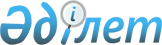 О районном бюджете на 2012-2014 годы
					
			Утративший силу
			
			
		
					Решение Исатайского районного маслихата Атырауской области от 20 декабря 2011 года № 300-IV. Зарегистрировано Департаментом юстиции Атырауской области 11 января 2012 года № 4-4-193. Утратило силу - постановлением Исатайского районного маслихата Атырауской области № 101-V от 7 февраля 2013 года      Сноска. Утратило силу - постановлением Исатайского районного маслихата Атырауской области № 101-V от 07.02.2013.

      В соответствии с пунктом 2 статьи 9 Бюджетного кодекса Республики Казахстан от 4 декабря 2008 года, статьи 6 Закона Республики Казахстан "О местном государственном управлении и самоуправлении в Республике Казахстан" от 23 января 2001 года, и рассмотрев постановление районного акимата от 14 декабря 2011 года № 210, районный маслихат РЕШИЛ:



      1. Утвердить районный бюджет на 2012-2014 годы согласно приложениям 1, 2 и 3 соответственно, в том числе на 2012 год в следующих объемах:



      1) доходы – 2 373 620 тысячи тенге, в том числе:

      налоговым поступлениям – 752 310 тысяч тенге;

      неналоговым поступлениям – 5 739 тысяч тенге;

      поступлениям от продажи основного капитала – 2 460 тысяч тенге;

      поступлениям трансфертов – 1 613 111 тысяч тенге;

      2) затраты – 2 374 024 тысяч тенге;

      3) чистое бюджетное кредитование – 24 270 тысяч тенге, в том числе:

      бюджетные кредиты – 24 270 тысяч тенге;

      погашение бюджетных кредитов – 2 592 тысяч тенге;

      4) сальдо по операциям с финансовыми активами – 0 тенге;

      приобретение финансовых активов – 0 тенге;

      поступления от продажи финансовых активов государства – 0 тенге;

      5) дефицит (профицит) бюджета – -22 082 тысяч тенге;

      6) финансирование дефицита (использование профицита) бюджета –  22 082 тысяч тенге, в том числе:

      поступление займов – 0 тенге;

      погашение займов – 0 тенге;

      7) используемые остатки бюджетных средств – -24 674 тысяч тенге.

      Сноска. Пункт 1 с изменениями, внесенным решением Исатайского районного маслихата от 27.07.2012 № 52-V; 15.10.2012 № 63-V;04.12.2012 № 72-V (вводится в действие с 01.01.2012).



      2. Установить, что поступления районного бюджета в соответствии с Бюджетным кодексом и решением областного маслихата от 7 декабря 2011 года № 472-IV "Об областном бюджете на 2012-2014 годы" будет формироваться за счет следующих поступлений:

      1) налоговые поступления:

      индивидуальный подоходный налог по нормативам распределения доходов, установленные областным маслихатом;

      социальный налог по нормативам распределения доходов, установленные областным маслихатом;

      налоги на имущество физических и юридических лиц, индивидуальных предпринимателей;

      земельный налог;

      единый земельный налог;

      налог на транспортные средства;

      фиксированный налог;

      акцизы на бензин (за исключением авиационного) и дизельное топливо;

      плата за пользование земельными участками;

      сбор за государственную регистрацию индивидуальных предпринимателей;

      лицензионный сбор за право занятия отдельными видами деятельности;

      сбор за государственную регистрацию юридических лиц и учетную регистрацию филиалов и представительств, а также их перерегистрацию;

      сбор с аукционов;

      сбор за государственную регистрацию транспортных средств, а также их перерегистрацию;

      сбор за государственную регистрацию прав на недвижимое имущества и сделок с ним;

      сбор за государственную регистрацию залога движимого имущества и ипотеки судна или строящегося судна;

      плата за размещение наружной (визуальной) рекламы в полосе отвода автомобильных дорог общего пользования местного значения и в населенных пунктах;

      государственная пошлина, кроме консульских сбора и государственных пошлин, зачисляемых в республиканский бюджет.

      2) неналоговые поступления в бюджет района:

      доходы от коммунальной собственности;

      поступления части чистого дохода коммунальных государственных предприятий, созданных по решению акимата района;

      дивиденды на государственные пакеты акций, находящиеся в коммунальной собственности района;

      доходы на доли участия в юридических лицах, находящиеся в коммунальной собственности;

      доходы от аренды имущества коммунальной собственности района;

      вознаграждения по кредитам, выданным из районного бюджета;

      другие доходы от коммунальной собственности района;

      поступления от реализации товаров (работ, услуг) государственными учреждениями, финансируемыми из районного бюджета;

      поступления денег от проведения государственных закупок, организуемых государственными учреждениями, финансируемыми из бюджета района;

      штрафы, пени, санкции, взыскания, налагаемые государственными учреждениями, финансируемыми из бюджета района;

      прочие неналоговые поступления в бюджет района.

      3) поступления в бюджет района от продажи основного капитала:

      деньги от продажи государственного имущества, закрепленного за государственными учреждениями, финансируемыми из бюджета района;

      поступления от продажи земельных участков, за исключением земельных участков сельскохозяйственного назначения;

      плата за продажу права аренды земельных участков.

      4) поступления трансфертов из областного бюджета.

      5) поступления от погашения выданных из бюджета района кредитов,

      продажи финансовых активов государства, находящихся в коммунальной собственности района, займов местного исполнительного органа района.



      3. Установить на 2012 год объем субвенций в сумме – 944 237 тысяч тенге, передаваемый из областного бюджета в районный бюджет.



      4. Учесть, что в районном бюджете на 2012 год предусмотрены целевые текущие трансферты из республиканского бюджета в следующих размерах:

      4 094 тысяч тенге – на оснащение учебным оборудованием кабинетов физики, химии, биологии в государственных учреждениях начального, основного среднего и общего среднего образования;

      75 885 тысяч тенге – на реализацию государственного образовательного заказа в дошкольных организациях образования;

      1 555 тысяч тенге – на обеспечение оборудованием, программным обеспечением детей-инвалидов, обучающихся на дому;

      5 684 тысяч тенге – на ежемесячную выплату денежных средств опекунам (попечителям) на содержание ребенка-сироты (детей-сирот), и ребенка (детей), оставшегося без попечения родителей;

      18 615 тысяч тенге – на увеличение размера доплаты за квалификационную категорию, учителям школ и воспитателям дошкольных организаций образования;

      16 347 тысяч тенге – на проведение противоэпизоотических мероприятий;

      5 064 тысяч тенге – на реализации, мер социальной поддержки специалистов социальной сферы сельских населенных пунктов;

      100 703 тысяч тенге – на ремонт объектов в рамках развития сельских населенных пунктов по Программе занятости 2020;

      365 тысяч тенге – на повышение оплаты труда учителям, прошедшим повышение квалификации по учебным программам АОО "Назарбаев интеллектуальные школы.

      Сноска. Пункт 4 с изменениями, внесенными решением Исатайского районного маслихата от 25.05.2012 № 39-V; 04.12.2012 № 72-V (вводится в действие с 01.01.2012).



      5. Учесть, что в районном бюджете на 2012 год на решение вопросов обустройства аульных (сельских) округов в реализацию мер по содействию экономическому развитию регионов в рамках Программы "Развитие регионов" предусмотрены целевые текущие трансферты 4 889 тысяч тенге.



      6. Учесть, что в районном бюджете на 2012 год в рамках "Программы занятости 2020" предусмотрены:

      целевые текущие трансферты из республиканского бюджета:

      2 464 тысяч тенге – на частичное субсидирование заработной платы;

      исключен.

      8 409 тысяч тенге – на обеспечение деятельности центров занятости;

      3 716 тысяч тенге – на проведение молодежной практики.

      Сноска. Пункт 6 внесено изменение - решением Исатайского районного маслихата от 04.12.2012 № 72-V (вводится в действие с 01.01.2012).



      7. исключен - решением Исатайского районного маслихата от 10.04.2012 № 20-V (вводится в действие с 01.01.2012).



      8. Учесть, что в районном бюджете на 2012 год предусмотрены целевые текущие трансферты из областного бюджета в следующих размерах:

      6 843 тысяч тенге – на затраты по коммунальным услугам;

      20 500 тысяч тенге – на обеспечение жильем отдельных категорий граждан;

      395 тысяч тенге – на оказание социальной помощи отдельным категориям граждан;

      66 340 тысяч тенге – на подготовку к зимнему периоду;

      16 403 тысяч тенге – на приобретения оборудования для организации обеспечения горячим питанием учащихся в общеобразовательных школах;

      6 877 тысяч тенге – на обеспечение горячим питанием детей из малообеспеченных семей учащихся в общеобразовательных школах;

      19 200 тысяч тенге – на выплату разницы по отпускным пособиям работникам учреждений образования;

      3 585 тысяч тенге – на разработку проектно-сметной документации на капитальный ремонт объектов образования;

      141 тысяч тенге – на разработку проектно-сметной документации на капитальный ремонт объектов культуры;

      8 000 тысяч тенге – на водообеспечение населенных пунктов.

      Сноска. Пункт 8 внесено дополнение - решением Исатайского районного маслихата от 25.05.2012 № 39-V; 15.10.2012 № 63-V;04.12.2012 № 72-V (вводится в действие с 01.01.2012).



      9. Учесть, что в районном бюджете на 2012 год предусмотрены целевые трансферты на развитие из областного бюджета в следующих размерах:

      159 370 тысяч тенге – на развитие системы водоснабжения;

      63 430 тысяч тенге – на развитие теплоэнергетической системы.

      Сноска. Пункт 9 с изменениями, внесенными решением Исатайского районного маслихата от 25.05.2012 № 39-V; 15.10.2012 № 63-V (вводится в действие с 01.01.2012).



      10. Учесть, что в районном бюджете на 2012 год предусмотрены бюджетные кредиты для специалистов социальной сферы сельских населенных пунктов в сумме 24 270 тысяч тенге, в соответствии утвержденным положениям Правительства Республики Казахстан.

      Сноска. Пункт 10 с изменениями, внесенными решением Исатайского районного маслихата от 10.04.2012 № 20-V (вводится в действие с 01.01.2012).



      11. Утвердить резерв местного исполнительного органа на 2012 год в сумме 4 285 тысяч тенге.

      Сноска. Пункт 11 в новой редакции - решением Исатайского районного маслихата от 27.07.2012 № 52-V (вводится в действие с 01.01.2012).



      12. Утвердить в размере 5 тысяч тенге оказания социальной помощи на приобретение топлива специалистам здравоохранения, образования, социального обеспечения, культуры и спорта в сельской местности в соответствии с законодательством Республики Казахстан.



      13. Специалистам здравоохранения, образования, социального обеспечения, культуры и спорта, работающим расположенных в сельских населенных пунктах, устанавливаются 25 процентов оклады и тарифные ставки по сравнению с окладами и тарифными ставками специалистов, занимающихся этими видами деятельности в городских условиях.



      14. Утвердить перечень районных бюджетных программ, принимая во внимания утвержденные программы решением областного маслихата, не подлежащих секвестру в процессе исполнения районного бюджета на 2012 год, согласно приложению 4.



      15. Утвердить перечень финансирования бюджетных программ районного бюджета на 2012 год в разрезе аппаратов сельских округов согласно приложению 5.



      16. Настоящее решение вводится в действие с 1 января 2012 года.      Председатель XXІХ сессии

      районного маслихата                        А. Тулебаев      Секретарь районного маслихата              Ж. Кадимов

Приложение 1 к решению сессии 

районного маслихат от 4 декабря

№ 72-V "О внесении изменений и

дополнения в решение районного

маслихата от 20 декабря 2011 года

№ 300-IV "О районном бюджете 

на 2012-2014 годы"           Сноска. Приложение 1 в редакции решения Исатайского районного маслихата от 04.12.2012 № 72-V (вводится в действие с 01.01.2012). Районный бюджет на 2012 год

Приложение 2 к решению      

сессии районного маслихата    

"О районном бюджете на 2012-2014 годы"

от 20 декабря 2011 года № 300-IV   Районный бюджет на 2013 год

Приложение 3 к решению      

сессии районного маслихата   

О районном бюджете на 2012-2014 годы

от 20 декабря 2011 года № 300-IV Районный бюджет на 2014 год

Приложение 4 к решению      

сессии районного маслихата    

"О районном бюджете на 2012-2014 годы"

от 20 декабря 2011 года № 300-IV   Перечень местных бюджетных программ, не подлежащих секвестрированию в процессе исполнения местных бюджетов

на 2012 год

Приложение 2 к решению сессии

районного маслихат от 4 декабря

№ 72-V "О внесении изменений и

дополнения в решение районного

маслихата от 20 декабря 2011 года

№ 300-IV "О районном бюджете 

на 2012-2014 годы"            Сноска. Приложение 5 в редакции решения Исатайского районного маслихата от 04.12.2012 № 72-V (вводится в действие с 01.01.2012). Финансирование бюджетных программ районного бюджета на 2012 год в разрезе сельских округов в следующих размерах:Продолжение таблицы
					© 2012. РГП на ПХВ «Институт законодательства и правовой информации Республики Казахстан» Министерства юстиции Республики Казахстан
				КатегорияКатегорияКатегорияКатегорияСумма, (тыс.тенге)КлассКлассКлассСумма, (тыс.тенге)ПодклассПодклассСумма, (тыс.тенге)НаименованиеСумма, (тыс.тенге)I.Доходы2 373 6201Налоговые поступления752 31001Подоходный налог131 4002Индивидуальный подоходный налог131 40003Социальный налог105 7001Социальный налог105 70004Hалоги на собственность495 0701Hалоги на имущество464 7103Земельный налог1 5974Hалог на транспортные средства28 6325Единый земельный налог13105Внутренние налоги на товары, работы и услуги18 7342Акцизы3 0653Поступления за использование природных и других ресурсов3 1004Сборы за ведение предпринимательской и профессиональной деятельности12 4395Налог на игорный бизнес13008Обязательные платежи, взимаемые за совершение юридически значимых действий и (или) выдачу документов уполномоченными на то государственными органами или должностными лицами1 4061Государственная пошлина1 4062Неналоговые поступления5 73901Доходы от государственной собственности1 6755Доходы от аренды  имущества, находящегося в государственной собственности1 67502Поступления от реализации товаров (работ, услуг) государственными учреждениями, финансируемыми из государственного бюджета1101Поступления от реализации товаров (работ, услуг) государственными учреждениями, финансируемыми из государственного бюджета11004Штрафы, пени, санкции, взыскания, налагаемые государственными учреждениями, финансируемыми из государственного бюджета, а также содержащимися и финансируемыми из бюджета (сметы расходов) Национального Банка Республики Казахстан3 4671Штрафы, пени, санкции, взыскания, налагаемые государственными учреждениями, финансируемыми из государственного бюджета, а также содержащимися и финансируемыми из бюджета (сметы расходов) Национального Банка Республики Казахстан, за исключением поступлений от организаций нефтяного сектора3 46706Прочие неналоговые поступления4871Прочие неналоговые поступления4873Поступления от продажи основного капитала2 46001Продажа государственного имущества, закрепленного за государственными учреждениями1 2301Продажа государственного имущества, закрепленного за государственными учреждениями1 23003Продажа земли и нематериальных активов1 2301Продажа земли1 2304Поступления трансфертов1 613 11102Трансферты из вышестоящих органов государственного управления1 613 1112Трансферты из областного бюджета1 613 111Функциональная группаФункциональная группаФункциональная группаФункциональная группаФункциональная группаСумма, (тыс.тенге)Функциональная подгруппаФункциональная подгруппаФункциональная подгруппаФункциональная подгруппаСумма, (тыс.тенге)АдминистраторАдминистраторАдминистраторСумма, (тыс.тенге)ПрограммаПрограммаСумма, (тыс.тенге)Сумма, (тыс.тенге)ІІ.Расходы2 374 0241Государственные услуги общего характера183 84401Представительные, исполнительные и другие органы, выполняющие общие функции  государственного управления138 613112Аппарат маслихата района (города областного значения)17 062001Услуги по обеспечению деятельности маслихата района (города областного значения)17 062122Аппарат акима района (города областного значения)39 314001Услуги по обеспечению деятельности акима района (города областного значения)38 679003Капитальные расходы государственного органа635123Аппарат акима района в городе, города районного значения, поселка, аула (села), аульного (сельского) округа82 237001Услуги по обеспечению деятельности акима района в городе, города районного значения, поселка, аула (села), аульного (сельского) округа81 807022Капитальные расходы государственного органа43002Финансовая деятельность33 952452Отдел финансов района (города областного значения)33 952001Услуги по реализации государственной политики в области исполнения бюджета района (города областного значения) и управления коммунальной собственностью района (города областного значения)12 354003Проведение оценки имущества в целях налогообложения245010Приватизация, управление коммунальным имуществом, постприватизационная деятельность и регулирование споров, связанных с этим166018Капитальные расходы государственного органа87028Приобретение имущества в коммунальную собственность21 10005Планирование и статистическая деятельность11 279453Отдел экономики и бюджетного планирования района (города областного значения)11 279001Услуги по реализации государственной политики в области формирования и развития экономической политики, системы государственного планирования и управления района (города областного значения)10 879004Капитальные расходы государственного органа4002Оборона1 40001Военные нужды1 400122Аппарат акима района (города областного значения)1 400005Мероприятия в рамках исполнения всеобщей воинской обязанности1 4004Образование1 437 24401Дошкольное воспитание и обучение271 807123Аппарат акима района в городе, города районного значения, поселка, аула (села), аульного (сельского) округа250 335004Поддержка организаций дошкольного воспитания и обучения192 725025Увеличение размера доплаты за квалификационную категорию воспитателям детских садов, мини-центров, школ-интернатов: общего типа, специальных (коррекционных), специализированных для одаренных детей, организаций образования для детей-сирот и детей, оставшихся без попечения родителей, центров адаптации несовершеннолетних за счет трансфертов из республиканского бюджета3 197041Реализация государственного образовательного заказа в дошкольных организациях образования54 413464Отдел образования района (города областного значения)21 472040Реализация государственного образовательного заказа в дошкольных организациях образования21 47202Начальное, основное среднее и общее среднее образование1 109 496464Отдел образования района (города областного значения)1 109 496003Общеобразовательное обучение1 019 964006Дополнительное образование для детей73 749063Повышение оплаты труда учителям, прошедшим повышение квалификации по учебным программам АОО "Назарбаев интеллектуальные школы" за счет трансфертов из республиканского бюджета365064Увеличение размера доплаты за квалификационную категорию учителям организаций начального, основного среднего, общего среднего образования: школы, школы-интернаты: (общего типа, специальных (коррекционных), специализированных для одаренных детей; организаций для детей-сирот и детей, оставшихся без попечения родителей) за счет трансфертов из республиканского бюджета15 41809Прочие услуги в области образования55 941464Отдел образования района (города областного значения)55 941001Услуги по реализации государственной политики на местном уровне в области образования10 033005Приобретение и доставка учебников, учебно-методических комплексов для государственных учреждений образования района (города областного значения)17 500015Ежемесячные выплаты денежных средств опекунам (попечителям) на содержание ребенка-сироты (детей-сирот), и ребенка (детей), оставшегося без попечения родителей за счет трансфертов из республиканского бюджета5 684020Обеспечение оборудованием, программным обеспечением детей-инвалидов, обучающихся  на дому за счет трансфертов из республиканского бюджета1 555067Капитальные расходы подведомственных государственных учреждений и организаций21 1696Социальная помощь и социальное обеспечение128 42902Социальная помощь115 299123Аппарат акима района в городе, города районного значения, поселка, аула (села), аульного (сельского) округа14 815003Оказание социальной помощи нуждающимся гражданам на дому14 815451Отдел занятости и социальных программ района (города областного значения)100 484002Программа занятости50 126004Оказание социальной помощи на приобретение  топлива специалистам здравоохранения, образования, социального обеспечения, культуры, спорта и ветеринарии в сельской местности в соответствии с законодательством Республики Казахстан4 225005Государственная адресная социальная помощь2 927006Жилищная помощь861007Социальная помощь отдельным категориям нуждающихся граждан по решениям местных представительных органов14 673010Материальное обеспечение детей-инвалидов, воспитывающихся и обучающихся на дому771016Государственные пособия на детей до 18 лет16 246017Обеспечение нуждающихся инвалидов обязательными гигиеническими средствами и предоставление услуг специалистами жестового языка, индивидуальными помощниками в соответствии с индивидуальной программой реабилитации инвалида2 246023Обеспечение деятельности центров занятости населения8 40909Прочие услуги в области социальной помощи и социального обеспечения13 130451Отдел занятости и социальных программ района (города областного значения)13 130001Услуги по реализации государственной политики на местном уровне в области обеспечения занятости и реализации социальных программ для населения12 008011Оплата услуг по зачислению, выплате и доставке пособий и других социальных выплат1 1227Жилищно-коммунальное хозяйство366 80401Жилищное хозяйство126 204123Аппарат акима района в городе, города районного значения, поселка, аула (села), аульного (сельского) округа3 307007Организация сохранения государственного жилищного фонда города районного значения, поселка, аула (села), аульного (сельского) округа3 307458Отдел жилищно-коммунального хозяйства, пассажирского транспорта и автомобильных дорог района (города областного значения)20 500004Обеспечение жильем отдельных категорий граждан20 500464Отдел образования района (города областного значения)101 197026Ремонт объектов в рамках развития сельских населенных пунктов по Программе занятости 2020101 197467Отдел строительства района (города областного значения)1 200003Проектирование, строительство и (или) приобретение жилья государственного коммунального жилищного фонда1 20002Коммунальное хозяйство211 456123Аппарат акима района в городе, города районного значения, поселка, аула (села), аульного (сельского) округа40 800014Организация водоснабжения населенных пунктов40 800458Отдел жилищно-коммунального хозяйства, пассажирского транспорта и автомобильных дорог района (города областного значения)11 286012Функционирование системы водоснабжения и водоотведения10 996026Организация эксплуатации тепловых сетей, находящихся в коммунальной собственности районов (городов областного значения)290467Отдел строительства района (города областного значения)159 370006Развитие системы водоснабжения и водоотведения159 37003Благоустройство населенных пунктов29 144123Аппарат акима района в городе, города районного значения, поселка, аула (села), аульного (сельского) округа29 144008Освещение улиц населенных пунктов8 932009Обеспечение санитарии населенных пунктов9 806011Благоустройство и озеленение населенных пунктов10 4068Культура, спорт, туризм и информационное пространство113 40901Деятельность в области культуры66 921123Аппарат акима района в городе, города районного значения, поселка, аула (села), аульного (сельского) округа39 198006Поддержка культурно-досуговой работы на местном уровне39 198455Отдел культуры и развития языков района (города областного значения)27 723Поддержка культурно-досуговой работы27 72302Спорт1 640465Отдел физической культуры и спорта района (города областного значения)1 640006Проведение спортивных соревнований на районном (города областного значения) уровне972007Подготовка и участие членов  сборных команд района (города областного значения) по различным видам спорта на областных спортивных соревнованиях66803Информационное пространство30 643455Отдел культуры и развития языков района (города областного значения)28 643006Функционирование районных (городских) библиотек28 643456Отдел внутренней политики района (города областного значения)2 000005Услуги по проведению государственной информационной политики через телерадиовещание2 00009Прочие услуги по организации культуры, спорта, туризма и информационного пространства14 205455Отдел культуры и развития языков района (города областного значения)6 118001Услуги по реализации государственной политики на местном уровне в области развития языков и культуры6 118456Отдел внутренней политики района (города областного значения)4 359001Услуги по реализации государственной политики на местном уровне в области информации, укрепления государственности и формирования социального оптимизма граждан4 359465Отдел физической культуры и спорта района (города областного значения)3 728001Услуги по реализации государственной политики на местном уровне в сфере физической культуры и спорта3 628004Капитальные расходы государственного органа1009Топливно-энергетический комплекс и недропользование63 43009Прочие услуги в области топливно-энергетического комплекса и недропользования63 430467Отдел строительства района (города областного значения)63 430009Развитие теплоэнергетической системы63 43010Сельское, водное, лесное, рыбное хозяйство, особо охраняемые природные территории, охрана окружающей среды и животного мира, земельные отношения42 83301Сельское хозяйство19 589453Отдел экономики и бюджетного планирования района (города областного значения)5 064099Реализация мер по оказанию социальной поддержки специалистов5 064462Отдел сельского хозяйства района (города областного значения)7 000001Услуги по реализации государственной политики на местном уровне в сфере сельского хозяйства7 000473Отдел ветеринарии района (города областного значения)7 525001Услуги по реализации государственной политики на местном уровне в сфере ветеринарии6 887007Организация отлова и уничтожения бродячих собак и кошек63806Земельные отношения6 897463Отдел земельных отношений района (города областного значения)6 897001Услуги по реализации государственной политики в области регулирования земельных отношений на территории района (города областного значения)6 697007Капитальные расходы государственного органа20009Прочие услуги в области сельского, водного, лесного, рыбного хозяйства, охраны окружающей среды и земельных отношений16 347473Отдел ветеринарии района (города областного значения)16 347011Проведение противоэпизоотических мероприятий16 34711Промышленность, архитектурная, градостроительная и строительная деятельность12 96002Архитектурная, градостроительная и строительная деятельность12 960467Отдел строительства района (города областного значения)5 993001Услуги по реализации государственной политики на местном уровне в области строительства5 993468Отдел архитектуры и градостроительства района (города областного значения)6 967001Услуги по реализации государственной политики в области архитектуры и градостроительства на местном уровне6 96713Прочие20 28909Прочие20 289123Аппарат акима района в городе, города районного значения, поселка, аула (села), аульного (сельского) округа4 889040Реализация мероприятий для решения вопросов обустройства аульных (сельских) округов в реализацию мер по содействию экономическому развитию регионов в рамках Программы "Развитие регионов" за счет целевых трансфертов из республиканского бюджета4 889452Отдел финансов района (города областного значения)4 285012Резерв местного исполнительного органа района (города областного значения)4 285458Отдел жилищно-коммунального хозяйства, пассажирского транспорта и автомобильных дорог района (города областного значения)11 115001Услуги по реализации государственной политики на местном уровне в области жилищно-коммунального хозяйства, пассажирского транспорта и автомобильных дорог 10 555013Капитальные расходы государственного органа56015Трансферты3 38201Трансферты3 382452Отдел финансов района (города областного значения)3 382006Возврат неиспользованных (недоиспользованных) целевых трансфертов3 382ІІІ. Чистое бюджетное кредитование24 270Бюджетные кредиты24 27010Сельское, водное, лесное, рыбное хозяйство, особо охраняемые природные территории, охрана окружающей среды и животного мира, земельные отношения24 27001Сельское хозяйство24 270453Отдел экономики и бюджетного планирования района (города областного значения)24 270006Бюджетные кредиты для реализации мер социальной поддержки специалистов социальной сферы сельских населенных пунктов24 270КатегорияКатегорияКатегорияКатегорияКатегорияКатегорияКатегорияСумма, (тыс.тенге)КлассКлассКлассКлассКлассКлассСумма, (тыс.тенге)Под классПод классПод классПод классСумма, (тыс.тенге)НаименованиеНаименованиеСумма, (тыс.тенге)Погашение бюджетных кредитовПогашение бюджетных кредитов2 5925Погашение бюджетных кредитовПогашение бюджетных кредитов2 5920101Погашение бюджетных кредитовПогашение бюджетных кредитов2 59211Погашение бюджетных кредитов, выданных из государственного бюджетаПогашение бюджетных кредитов, выданных из государственного бюджета2 592КатегорияКатегорияКатегорияКатегорияКатегорияКатегорияКатегорияСумма, (тыс.тенге)КлассКлассКлассКлассКлассСумма, (тыс.тенге)Под классПод классПод классСумма, (тыс.тенге)НаименованиеСумма, (тыс.тенге)Поступления от продажи финансовых активов государства066Поступления от продажи финансовых активов государства00101Поступления от продажи финансовых активов государства011Поступления от продажи финансовых активов внутри страны0КатегорияКатегорияКатегорияКатегорияКатегорияКатегорияКатегорияСумма, (тыс.тенге)КлассКлассКлассКлассКлассСумма, (тыс.тенге)Под классПод классПод классСумма, (тыс.тенге)НаименованиеСумма, (тыс.тенге)V.Дефицит (профицит) бюджета-22 082VI.Финансирование дефицита (использование профицита) бюджета22 082Функциональная группаФункциональная группаФункциональная группаФункциональная группаФункциональная группаСумма, (тыс.тенге)Функциональная подгруппаФункциональная подгруппаФункциональная подгруппаФункциональная подгруппаСумма, (тыс.тенге)АдминистраторАдминистраторАдминистраторСумма, (тыс.тенге)ПрограммаПрограммаСумма, (тыс.тенге)НаименованиеСумма, (тыс.тенге)ІV. Сальдо по операциям с финансовыми активами0Приобретение финансовых активов013Прочие09Прочие0452Отдел финансов района (города областного значения)0014Формирование или увеличение уставного капитала юридических лиц0Функциональная группаФункциональная группаФункциональная группаФункциональная группаФункциональная группаСумма, (тыс.тенге)Функциональная подгруппаФункциональная подгруппаФункциональная подгруппаФункциональная подгруппаСумма, (тыс.тенге)АдминистраторАдминистраторАдминистраторСумма, (тыс.тенге)ПрограммаПрограммаСумма, (тыс.тенге)НаименованиеСумма, (тыс.тенге)Погашение займов2 59216Погашение займов2 5921Погашение займов2 592452Отдел финансов района (города областного значения)2 592008Погашение долга местного исполнительного органа перед вышестоящим бюджетом2 592КатегорияКатегорияКатегорияКатегорияСумма, тыс.тенгеКлассКлассКлассСумма, тыс.тенгеПодклассПодклассСумма, тыс.тенгеНаименованиеСумма, тыс.тенгеІ. Доходы17378401Налоговые поступления83468801Подоходный налог1357812Индивидуальный подоходный налог13578103Социальный налог541391Социальный налог5413904Hалоги на собственность6319791Hалоги на имущество5964843Земельный налог21444Hалог на транспортные средства231675Единый земельный налог18405Внутренние налоги на товары, работы и услуги109882Акцизы34253Поступления за использование природных и других ресурсов42074Сборы за ведение предпринимательской и профессиональной деятельности335608Обязательные платежи, взимаемые за совершение юридически значимых действий и (или) выдачу документов уполномоченными на то государственными органами или должностными лицами18011Государственная пошлина18012Неналоговые поступления1955501Доходы от государственной собственности24635Доходы от аренды имущества, находящегося в государственной собственности246304Штрафы, пени, санкции, взыскания, налагаемые государственными учреждениями, финансируемыми из государственного бюджета, а также содержащимися и финансируемыми из бюджета (сметы расходов) Национального Банка Республики Казахстан152291Штрафы, пени, санкции, взыскания, налагаемые государственными учреждениями, финансируемыми из государственного бюджета, а также содержащимися и финансируемыми из бюджета (сметы расходов) Национального Банка Республики Казахстан, за исключением поступлений от организаций нефтяного сектора1522906Прочие неналоговые поступления18631Прочие неналоговые поступления18633Поступления от продажи основного капитала98501Продажа государственного имущества, закрепленного за государственными учреждениями4131Продажа государственного имущества, закрепленного за государственными учреждениями41303Продажа земли и нематериальных активов5721Продажа земли5724Поступления трансфертов88261202Трансферты из вышестоящих органов государственного управления8826122Трансферты из областного бюджета882612Функциональная группаФункциональная группаФункциональная группаФункциональная группаФункциональная группаСумма, тыс.тенгеФункциональная подгрупппаФункциональная подгрупппаФункциональная подгрупппаФункциональная подгрупппаСумма, тыс.тенгеАдминистраторАдминистраторАдминистраторСумма, тыс.тенгеПрограммаПрограммаСумма, тыс.тенгеНаименованиеСумма, тыс.тенгеІІ. Расходы17378401Государственные услуги общего характера14538101Представительные, исполнительные и другие органы, выполняющие общие функции государственного управления124132112Аппарат маслихата района (города областного значения)19714001Услуги по обеспечению деятельности маслихата района (города областного значения)19714122Аппарат акима района (города областного значения)37976001Услуги по обеспечению деятельности акима района (города областного значения)37976123Аппарат акима района в городе, города районного значения, поселка, аула (села), аульного (сельского) округа66442001Услуги по обеспечению деятельности акима района в городе, города районного значения, поселка, аула (села), аульного (сельского) округа6644202Финансовая деятельность11922452Отдел финансов района (города областного значения)11922001Услуги по реализации государственной политики в области исполнения бюджета района (города областного значения) и управления коммунальной собственностью района (города областного значения)11677003Проведение оценки имущества в целях налогообложения24505Планирование и статистическая деятельность9327453Отдел экономики и бюджетного планирования района (города областного значения)9327001Услуги по реализации государственной политики в области формирования и развития экономической политики, системы государственного планирования и управления района (города областного значения)93272Оборона130601Военные нужды1306122Аппарат акима района (города областного значения)1306005Мероприятия в рамках исполнения всеобщей воинской обязанности13064Образование131222101Дошкольное воспитание и обучение184707123Аппарат акима района в городе, города районного значения, поселка, аула (села), аульного (сельского) округа184707004Поддержка организаций дошкольного воспитания и обучения18470702Начальное, основное среднее и общее среднее образование1100100464Отдел образования района (города областного значения)1100100003Общеобразовательное обучение1029317006Дополнительное образование для детей7078309Прочие услуги в области образования27414464Отдел образования района (города областного значения)27414001Услуги по реализации государственной политики на местном уровне в области образования9914005Приобретение и доставка учебников, учебно-методических комплексов для государственных учреждений образования района (города областного значения)175006Социальная помощь и социальное обеспечение10671602Социальная помощь93578123Аппарат акима района в городе, города районного значения, поселка, аула (села), аульного (сельского) округа16424003Оказание социальной помощи нуждающимся гражданам на дому16424451Отдел занятости и социальных программ района (города областного значения)77154002Программа занятости34347004Оказание социальной помощи на приобретение топлива специалистам здравоохранения, образования, социального обеспечения, культуры и спорта в сельской местности в соответствии с законодательством Республики Казахстан4100005Государственная адресная социальная помощь4148006Жилищная помощь1603007Социальная помощь отдельным категориям нуждающихся граждан по решениям местных представительных органов7803010Материальное обеспечение детей-инвалидов, воспитывающихся и обучающихся на дому1176016Государственные пособия на детей до 18 лет21233017Обеспечение нуждающихся инвалидов обязательными гигиеническими средствами и предоставление услуг специалистами жестового языка, индивидуальными помощниками в соответствии с индивидуальной программой реабилитации инвалида274409Прочие услуги в области социальной помощи и социального обеспечения13138451Отдел занятости и социальных программ района (города областного значения)13138001Услуги по реализации государственной политики на местном уровне в области обеспечения занятости и реализации социальных программ для населения11813011Оплата услуг по зачислению, выплате и доставке пособий и других социальных выплат13257Жилищно-коммунальное хозяйство3730002Коммунальное хозяйство22800123Аппарат акима района в городе, города районного значения, поселка, аула (села), аульного (сельского) округа22800014Организация водоснабжения населенных пунктов2280003Благоустройство населенных пунктов14500123Аппарат акима района в городе, города районного значения, поселка, аула (села), аульного (сельского) округа14500008Освещение улиц населенных пунктов8255009Обеспечение санитарии населенных пунктов2850011Благоустройство и озеленение населенных пунктов33958Культура, спорт, туризм и информационное пространство9200801Деятельность в области культуры50385123Аппарат акима района в городе, города районного значения, поселка, аула (села), аульного (сельского) округа50385006Поддержка культурно-досуговой работы на местном уровне5038502Спорт1430465Отдел физической культуры и спорта района (города областного значения)1430006Проведение спортивных соревнований на районном (города областного значения) уровне830007Подготовка и участие членов сборных команд района (города областного значения) по различным видам спорта на областных спортивных соревнованиях60003Информационное пространство29425455Отдел культуры и развития языков района (города областного значения)28575006Функционирование районных (городских) библиотек28575456Отдел внутренней политики района (города областного значения)850005Услуги по проведению государственной информационной политики через телерадиовещание85009Прочие услуги по организации культуры, спорта, туризма и информационного пространства10768455Отдел культуры и развития языков района (города областного значения)4998001Услуги по реализации государственной политики на местном уровне в области развития языков и культуры4998456Отдел внутренней политики района (города областного значения)2907001Услуги по реализации государственной политики на местном уровне в области информации, укрепления государственности и формирования социального оптимизма граждан2907465Отдел физической культуры и спорта района (города областного значения)2863001Услуги по реализации государственной политики на местном уровне в сфере физической культуры и спорта286310Сельское, водное, лесное, рыбное хозяйство, особо охраняемые природные территории, охрана окружающей среды и животного мира, земельные отношения2179001Сельское хозяйство16588462Отдел сельского хозяйства района (города областного значения)6900001Услуги по реализации государственной политики на местном уровне в сфере сельского хозяйства6900473Отдел ветеринарии района (города областного значения)9688001Услуги по реализации государственной политики на местном уровне в сфере ветеринарии968806Земельные отношения5202463Отдел земельных отношений района (города областного значения)5202001Услуги по реализации государственной политики в области регулирования земельных отношений на территории района (города областного значения)520211Промышленность, архитектурная, градостроительная и строительная деятельность1104302Архитектурная, градостроительная и строительная деятельность11043467Отдел строительства района (города областного значения)4037001Услуги по реализации государственной политики на местном уровне в области строительства4037468Отдел архитектуры и градостроительства района (города областного значения)7006001Услуги по реализации государственной политики в области архитектуры и градостроительства на местном уровне700613Прочие1007509Прочие10075452Отдел финансов района (города областного значения)4000012Резерв местного исполнительного органа района (города областного значения)4000458Отдел жилищно-коммунального хозяйства, пассажирского транспорта и автомобильных дорог района (города областного значения)6075001Услуги по реализации государственной политики на местном уровне в области жилищно-коммунального хозяйства, пассажирского транспорта и автомобильных дорог6075КатегорияКатегорияКатегорияКатегорияСумма, тыс.тенгеКлассКлассКлассСумма, тыс.тенгеПодклассПодклассСумма, тыс.тенгеНаименованиеСумма, тыс.тенгеПогашение бюджетных кредитов05Погашение бюджетных кредитов001Погашение бюджетных кредитов01Погашение бюджетных кредитов, выданных из государственного бюджета0Функциональная группаФункциональная группаФункциональная группаФункциональная группаФункциональная группаСумма, тыс.тенгеФункциональная подгруппаФункциональная подгруппаФункциональная подгруппаФункциональная подгруппаСумма, тыс.тенгеАдминистраторАдминистраторАдминистраторСумма, тыс.тенгеПрограммаПрограммаСумма, тыс.тенгеНаименованиеСумма, тыс.тенгеІV. Сальдо по операциям с финансовыми активами0Приобретение финансовых активов013Прочие09Прочие0452Отдел финансов района (города областного значения)0014Формирование или увеличение уставного капитала юридических лиц0КатегорияКатегорияКатегорияКатегорияСумма, тыс.тенгеКлассКлассКлассСумма, тыс.тенгеПодклассПодклассСумма, тыс.тенгеНаименованиеСумма, тыс.тенгеПоступления от продажи финансовых активов государства06Поступления от продажи финансовых активов государства001Поступления от продажи финансовых активов государства01Поступления от продажи финансовых активов внутри страны0Функциональная группаФункциональная группаФункциональная группаФункциональная группаФункциональная группаСумма, тыс.тенгеФункциональная подгруппаФункциональная подгруппаФункциональная подгруппаФункциональная подгруппаСумма, тыс.тенгеАдминистраторАдминистраторАдминистраторСумма, тыс.тенгеПрограммаПрограммаСумма, тыс.тенгеНаименованиеСумма, тыс.тенгеПогашение займов016Погашение займов01Погашение займов0452Отдел финансов района (города областного значения)0008Погашение долга местного исполнительного органа перед вышестоящим бюджетом0КатегорияКатегорияКатегорияКатегорияСумма, тыс.тенгеКлассКлассКлассСумма, тыс.тенгеПодклассПодклассСумма, тыс.тенгеНаименованиеСумма, тыс.тенгеV. Дефицит (профицит) бюджета0VI. Финансирование дефицита (использование профицита) бюджета0КатегорияКатегорияКатегорияКатегорияСумма, тыс.тенгеКлассКлассКлассСумма, тыс.тенгеПодклассПодклассСумма, тыс.тенгеНаименованиеСумма, тыс.тенгеІ. Доходы17378401Налоговые поступления82468801Подоходный налог1357812Индивидуальный подоходный налог13578103Социальный налог541391Социальный налог5413904Hалоги на собственность6219791Hалоги на имущество5964843Земельный налог21444Hалог на транспортные средства231675Единый земельный налог18405Внутренние налоги на товары, работы и услуги109882Акцизы34253Поступления за использование природных и других ресурсов42074Сборы за ведение предпринимательской и профессиональной деятельности335608Обязательные платежи, взимаемые за совершение юридически значимых действий и (или) выдачу документов уполномоченными на то государственными органами или должностными лицами18011Государственная пошлина18012Неналоговые поступления1955501Доходы от государственной собственности24635Доходы от аренды имущества, находящегося в государственной собственности246304Штрафы, пени, санкции, взыскания, налагаемые государственными учреждениями, финансируемыми из государственного бюджета, а также содержащимися и финансируемыми из бюджета (сметы расходов) Национального Банка Республики Казахстан152291Штрафы, пени, санкции, взыскания, налагаемые государственными учреждениями, финансируемыми из государственного бюджета, а также содержащимися и финансируемыми из бюджета (сметы расходов) Национального Банка Республики Казахстан, за исключением поступлений от организаций нефтяного сектора1522906Прочие неналоговые поступления18631Прочие неналоговые поступления18633Поступления от продажи основного капитала98501Продажа государственного имущества, закрепленного за государственными учреждениями4131Продажа государственного имущества, закрепленного за государственными учреждениями41303Продажа земли и нематериальных активов5721Продажа земли5724Поступления трансфертов88261202Трансферты из вышестоящих органов государственного управления8826122Трансферты из областного бюджета882612Функциональная группаФункциональная группаФункциональная группаФункциональная группаФункциональная группаСумма, тыс.тенгеФункциональная подгрупппаФункциональная подгрупппаФункциональная подгрупппаФункциональная подгрупппаСумма, тыс.тенгеАдминистраторАдминистраторАдминистраторСумма, тыс.тенгеПрограммаПрограммаСумма, тыс.тенгеНаименованиеСумма, тыс.тенгеІІ. Расходы17378401Государственные услуги общего характера14538101Представительные, исполнительные и другие органы, выполняющие общие функции государственного управления124132112Аппарат маслихата района (города областного значения)19714001Услуги по обеспечению деятельности маслихата района (города областного значения)19714122Аппарат акима района (города областного значения)37976001Услуги по обеспечению деятельности акима района (города областного значения)37976123Аппарат акима района в городе, города районного значения, поселка, аула (села), аульного (сельского) округа66442001Услуги по обеспечению деятельности акима района в городе, города районного значения, поселка, аула (села), аульного (сельского) округа6644202Финансовая деятельность11922452Отдел финансов района (города областного значения)11922001Услуги по реализации государственной политики в области исполнения бюджета района (города областного значения) и управления коммунальной собственностью района (города областного значения)11677003Проведение оценки имущества в целях налогообложения24505Планирование и статистическая деятельность9327453Отдел экономики и бюджетного планирования района (города областного значения)9327001Услуги по реализации государственной политики в области формирования и развития экономической политики, системы государственного планирования и управления района (города областного значения)93272Оборона130601Военные нужды1306122Аппарат акима района (города областного значения)1306005Мероприятия в рамках исполнения всеобщей воинской обязанности13064Образование131222101Дошкольное воспитание и обучение184707123Аппарат акима района в городе, города районного значения, поселка, аула (села), аульного (сельского) округа184707004Поддержка организаций дошкольного воспитания и обучения18470702Начальное, основное среднее и общее среднее образование1100100464Отдел образования района (города областного значения)1100100003Общеобразовательное обучение1029317006Дополнительное образование для детей70783Прочие услуги в области образования27414464Отдел образования района (города областного значения)27414001Услуги по реализации государственной политики на местном уровне в области образования9914005Приобретение и доставка учебников, учебно-методических комплексов для государственных учреждений образования района (города областного значения)175006Социальная помощь и социальное обеспечение10671602Социальная помощь93578123Аппарат акима района в городе, города районного значения, поселка, аула (села), аульного (сельского) округа16424003Оказание социальной помощи нуждающимся гражданам на дому16424451Отдел занятости и социальных программ района (города областного значения)77154002Программа занятости34347004Оказание социальной помощи на приобретение топлива специалистам здравоохранения, образования, социального обеспечения, культуры и спорта в сельской местности в соответствии с законодательством Республики Казахстан4100005Государственная адресная социальная помощь4148006Жилищная помощь1603007Социальная помощь отдельным категориям нуждающихся граждан по решениям местных представительных органов7803010Материальное обеспечение детей-инвалидов, воспитывающихся и обучающихся на дому1176016Государственные пособия на детей до 18 лет21233017Обеспечение нуждающихся инвалидов обязательными гигиеническими средствами и предоставление услуг специалистами жестового языка, индивидуальными помощниками в соответствии с индивидуальной программой реабилитации инвалида274409Прочие услуги в области социальной помощи и социального обеспечения13138451Отдел занятости и социальных программ района (города областного значения)13138001Услуги по реализации государственной политики на местном уровне в области обеспечения занятости и реализации социальных программ для населения11813011Оплата услуг по зачислению, выплате и доставке пособий и других социальных выплат13257Жилищно-коммунальное хозяйство3730002Коммунальное хозяйство22800123Аппарат акима района в городе, города районного значения, поселка, аула (села), аульного (сельского) округа22800014Организация водоснабжения населенных пунктов2280003Благоустройство населенных пунктов14500123Аппарат акима района в городе, города районного значения, поселка, аула (села), аульного (сельского) округа14500008Освещение улиц населенных пунктов8255009Обеспечение санитарии населенных пунктов2850011Благоустройство и озеленение населенных пунктов33958Культура, спорт, туризм и информационное пространство9200801Деятельность в области культуры50385123Аппарат акима района в городе, города районного значения, поселка, аула (села), аульного (сельского) округа50385006Поддержка культурно-досуговой работы на местном уровне5038502Спорт1430465Отдел физической культуры и спорта района (города областного значения)1430006Проведение спортивных соревнований на районном (города областного значения) уровне830007Подготовка и участие членов сборных команд района (города областного значения) по различным видам спорта на областных спортивных соревнованиях60003Информационное пространство29425455Отдел культуры и развития языков района (города областного значения)28575006Функционирование районных (городских) библиотек28575456Отдел внутренней политики района (города областного значения)850005Услуги по проведению государственной информационной политики через телерадиовещание85009Прочие услуги по организации культуры, спорта, туризма и информационного пространства10768455Отдел культуры и развития языков района (города областного значения)4998001Услуги по реализации государственной политики на местном уровне в области развития языков и культуры4998456Отдел внутренней политики района (города областного значения)2907001Услуги по реализации государственной политики на местном уровне в области информации, укрепления государственности и формирования социального оптимизма граждан2907465Отдел физической культуры и спорта района (города областного значения)2863001Услуги по реализации государственной политики на местном уровне в сфере физической культуры и спорта286310Сельское, водное, лесное, рыбное хозяйство, особо охраняемые природные территории, охрана окружающей среды и животного мира, земельные отношения2179001Сельское хозяйство16588462Отдел сельского хозяйства района (города областного значения)6900001Услуги по реализации государственной политики на местном уровне в сфере сельского хозяйства6900473Отдел ветеринарии района (города областного значения)9688001Услуги по реализации государственной политики на местном уровне в сфере ветеринарии968806Земельные отношения5202463Отдел земельных отношений района (города областного значения)5202001Услуги по реализации государственной политики в области регулирования земельных отношений на территории района (города областного значения)520211Промышленность, архитектурная, градостроительная и строительная деятельность1104302Архитектурная, градостроительная и строительная деятельность11043467Отдел строительства района (города областного значения)4037001Услуги по реализации государственной политики на местном уровне в области строительства4037468Отдел архитектуры и градостроительства района (города областного значения)7006001Услуги по реализации государственной политики в области архитектуры и градостроительства на местном уровне700613Прочие1007509Прочие10075452Отдел финансов района (города областного значения)4000012Резерв местного исполнительного органа района (города областного значения)4000458Отдел жилищно-коммунального хозяйства, пассажирского транспорта и автомобильных дорог района (города областного значения)6075001Услуги по реализации государственной политики на местном уровне в области жилищно-коммунального хозяйства, пассажирского транспорта и автомобильных дорог6075КатегорияКатегорияКатегорияКатегорияСумма, тыс.тенгеКлассКлассКлассСумма, тыс.тенгеПодклассПодклассСумма, тыс.тенгеНаименованиеСумма, тыс.тенгеПогашение бюджетных кредитов05Погашение бюджетных кредитов001Погашение бюджетных кредитов01Погашение бюджетных кредитов, выданных из государственного бюджета0Функциональная группаФункциональная группаФункциональная группаФункциональная группаФункциональная группаСумма, тыс.тенгеФункциональная подгруппаФункциональная подгруппаФункциональная подгруппаФункциональная подгруппаСумма, тыс.тенгеАдминистраторАдминистраторАдминистраторСумма, тыс.тенгеПрограммаПрограммаСумма, тыс.тенгеНаименованиеСумма, тыс.тенгеІV. Сальдо по операциям с финансовыми активами0Приобретение финансовых активов013Прочие09Прочие0452Отдел финансов района (города областного значения)0014Формирование или увеличение уставного капитала юридических лиц0КатегорияКатегорияКатегорияКатегорияСумма, тыс.тенгеКлассКлассКлассСумма, тыс.тенгеПодклассПодклассСумма, тыс.тенгеНаименованиеСумма, тыс.тенгеПоступления от продажи финансовых активов государства06Поступления от продажи финансовых активов государства001Поступления от продажи финансовых активов государства01Поступления от продажи финансовых активов внутри страны0Функциональная группаФункциональная группаФункциональная группаФункциональная группаФункциональная группаСумма, тыс.тенгеФункциональная подгруппаФункциональная подгруппаФункциональная подгруппаФункциональная подгруппаСумма, тыс.тенгеАдминистраторАдминистраторАдминистраторСумма, тыс.тенгеПрограммаПрограммаСумма, тыс.тенгеНаименованиеСумма, тыс.тенгеПогашение займов016Погашение займов01Погашение займов0452Отдел финансов района (города областного значения)0008Погашение долга местного исполнительного органа перед вышестоящим бюджетом0КатегорияКатегорияКатегорияКатегорияСумма, тыс.тенгеКлассКлассКлассСумма, тыс.тенгеПодклассПодклассСумма, тыс.тенгеНаименованиеСумма, тыс.тенгеV. Дефицит (профицит) бюджета0VI. Финансирование дефицита (использование профицита) бюджета0Функциональная группаФункциональная группаФункциональная группаФункциональная группаАдминистраторАдминистраторАдминистраторПрограммаПрограммаНаименование04Образование464Отдел образования района (города областного значения)003Общеобразовательное обучениеИз них программы определенные решением областного маслихатаПрограммаПрограммаПрограммаАккистауЗабурунЖанбайИсатайНаименование бюджетных программАккистауЗабурунЖанбайИсатай001Услуги по обеспечению деятельности акима района в городе, города районного значения, поселка, аула (села), аульного (сельского) округаУслуги по обеспечению деятельности акима района в городе, города районного значения, поселка, аула (села), аульного (сельского) округа165618784126739997003Оказание социальной помощи нуждающимся гражданам на домуОказание социальной помощи нуждающимся гражданам на дому3087206620921762004Поддержка организаций дошкольного воспитания и обученияПоддержка организаций дошкольного воспитания и обучения95262150032360315143006Поддержка культурно-досуговой работы на местном уровнеПоддержка культурно-досуговой работы на местном уровне588743145773007Организация сохранения государственного жилищного фонда города районного значения, поселка, аула (села), аульного (сельского) округаОрганизация сохранения государственного жилищного фонда города районного значения, поселка, аула (села), аульного (сельского) округа3307008Освещение улиц населенных пунктовОсвещение улиц населенных пунктов6145220186150009Обеспечение санитарии населенных пунктовОбеспечение санитарии населенных пунктов8460300425150011Благоустройство и озеленение населенных пунктовБлагоустройство и озеленение населенных пунктов7931256375227014Организация водоснабжения населенных пунктовОрганизация водоснабжения населенных пунктов3871295760891449022Капитальные расходы государственного органаКапитальные расходы государственного органа808785025Увеличение размера доплаты за квалификационную категорию учителям школ и воспитателям дошкольных организаций образования за счет трансфертов из республиканского бюджетаУвеличение размера доплаты за квалификационную категорию учителям школ и воспитателям дошкольных организаций образования за счет трансфертов из республиканского бюджета2129115200197040Реализация мероприятий для решения вопросов обустройства аульных (сельских) округов в реализацию мер по содействию экономическому развитию регионов в рамках Программы "Развитие регионов" за счет целевых трансфертов из республиканского бюджетаРеализация мероприятий для решения вопросов обустройства аульных (сельских) округов в реализацию мер по содействию экономическому развитию регионов в рамках Программы "Развитие регионов" за счет целевых трансфертов из республиканского бюджета2189Реализация государственного образовательного заказа в дошкольных организациях образованияРеализация государственного образовательного заказа в дошкольных организациях образования33271472964399974Всего:Всего:182960412875807345342ПрограммаПрограммаПрограммаНарынКамыскалаТущыкудукСумма (тыс.тенге)Наименование бюджетных программНарынКамыскалаТущыкудукСумма (тыс.тенге)001Услуги по обеспечению деятельности акима района в городе, города районного значения, поселка, аула (села), аульного (сельского) округаУслуги по обеспечению деятельности акима района в городе, города районного значения, поселка, аула (села), аульного (сельского) округа9756106161342081807003Оказание социальной помощи нуждающимся гражданам на домуОказание социальной помощи нуждающимся гражданам на дому13601872257614815004Поддержка организаций дошкольного воспитания и обученияПоддержка организаций дошкольного воспитания и обучения1264831066192725006Поддержка культурно-досуговой работы на местном уровнеПоддержка культурно-досуговой работы на местном уровне354273031237939198007Организация сохранения государственного жилищного фонда города районного значения, поселка, аула (села), аульного (сельского) округаОрганизация сохранения государственного жилищного фонда города районного значения, поселка, аула (села), аульного (сельского) округа3307008Освещение улиц населенных пунктовОсвещение улиц населенных пунктов10013657668932009Обеспечение санитарии населенных пунктовОбеспечение санитарии населенных пунктов165702369806011Благоустройство и озеленение населенных пунктовБлагоустройство и озеленение населенных пунктов210118322410406014Организация водоснабжения населенных пунктовОрганизация водоснабжения населенных пунктов29146933858732800022Капитальные расходы государственного органаКапитальные расходы государственного органа8494430025Увеличение размера доплаты за квалификационную категорию учителям школ и воспитателям дошкольных организаций образования за счет трансфертов из республиканского бюджетаУвеличение размера доплаты за квалификационную категорию учителям школ и воспитателям дошкольных организаций образования за счет трансфертов из республиканского бюджета1276963464040Реализация мероприятий для решения вопросов обустройства аульных (сельских) округов в реализацию мер по содействию экономическому развитию регионов в рамках Программы "Развитие регионов" за счет целевых трансфертов из республиканского бюджетаРеализация мероприятий для решения вопросов обустройства аульных (сельских) округов в реализацию мер по содействию экономическому развитию регионов в рамках Программы "Развитие регионов" за счет целевых трансфертов из республиканского бюджета18009004889041Реализация государственного образовательного заказа в дошкольных организациях образованияРеализация государственного образовательного заказа в дошкольных организациях образования54413Всего:Всего:207874470171575464725